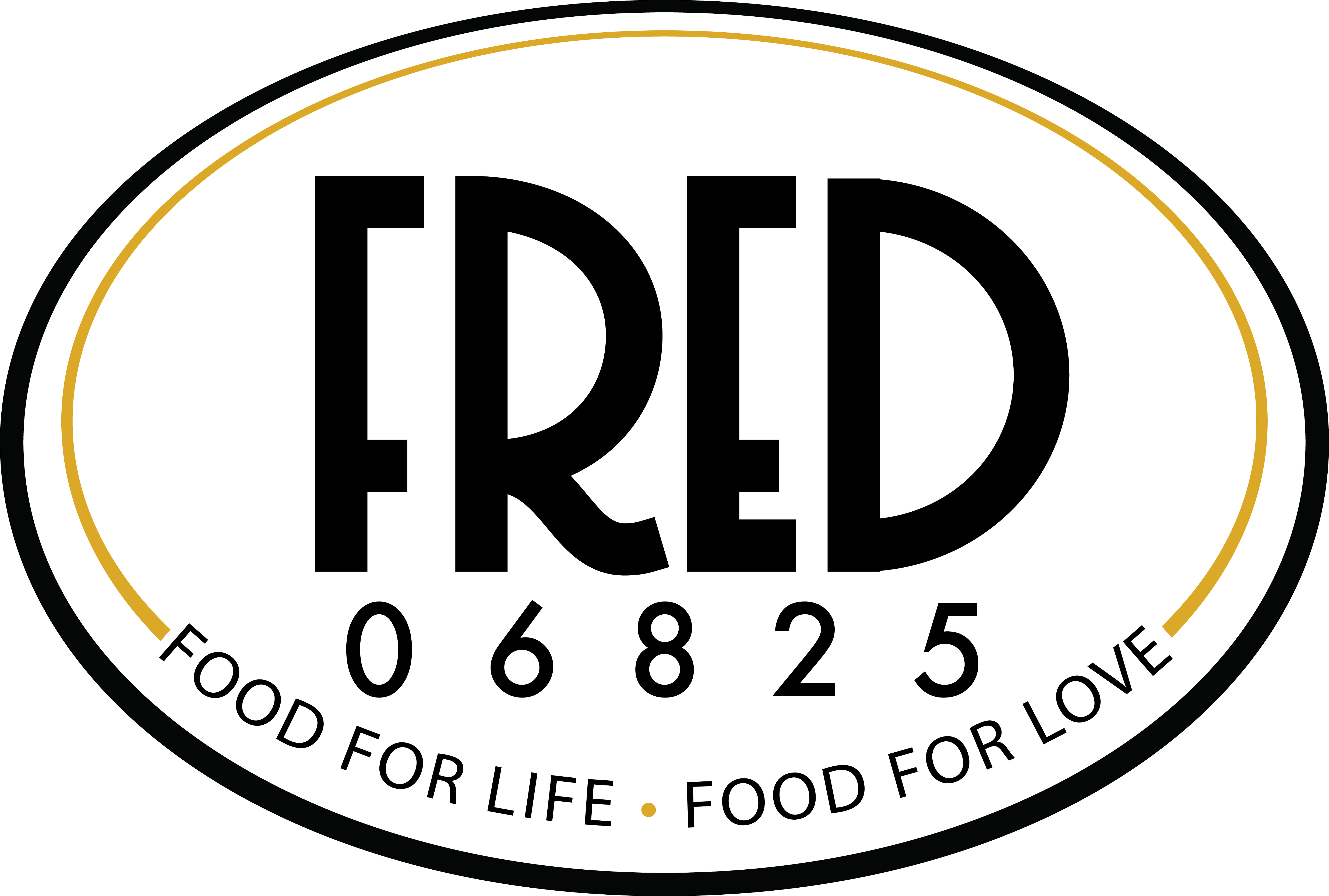 	 	www.FREDSFOODCT.COMCATERING MENUHors D’oeuvresMinimum Hors d’oeuvres Order is 3 Dozen  - Each Hors D’oeuvres are priced per DozenTuscan Bruschetta  $18.00sundried tomatoes, artichokes, olives, zucchini, yellow squash, olive oil, & garlic served on focaccia toastsChicken Yakitori $20.00
tender chicken breast served on mini skewers with scallions and sesame seeds, marinated in a soy glazeSesame Shrimp Toast $24.00
shrimp, scallions, ginger, and garlic deep-fried to a golden brown, served with a sweet chili sauceMini Homemade Pizzas $18.00
a variety with goat cheese, asparagus, roma tomatoesHomemade Potato and Zucchini Pancakes $18.00
freshly grated yukon gold potatoes, crisp zucchini and onions, fried until golden brown and served with sour cream and caviarScallops Wrapped in Bacon $27.00
large diver scallops wrapped in maple glazed bacon and dusted in brown sugarKyoto Beef Rolls $27.00
tenderloin of black angus beef wrapped around scallions, marinated in mirin sauce, garnished with white and black toasted sesame seedsIndonesian Chicken Satays $20.00skewered on lemon grass, marinated in garlic, cumin, soy sauce, ginger & lime with apeanut butter dipping sauceSwedish meatballs $18.00
served in a sour cream bordelaise sauceMini Chicken Saltimbocca $20.00
boneless chicken skewered with prosciutto and fresh sage served with garlic aioliMiniature Maryland Crab Cakes $28.00
made from blue crab, fresh white bread crumbs, old bay seasoning, sautéed until golden brown,and served with an avocado salsaSteamed Pork Dim Sum $20.00
served with soy glazeHouse made Mini Cocktail Franks $20.00
wrapped in a flaky puff pastryNorwegian Salmon Satay $25.00
fresh salmon strips marinated in yogurt, ginger, lime juice, and scallions, grilled andserved with ginger lime mayonnaiseHouse Cooked Shrimp Cocktail $36.00
with housemade cocktail sauceSmoked Salmon $30.00
served on cocktail breads with herbed cream cheese, capers and bermuda onionCoconut Crusted Shrimp $36.00
with sweet chili dipping sauceProsciutto de Parma $ 28.00
wrapped melon balls on skewerShrimp and Goat Cheese Quesadillas $28.00
with mango poppy dipPepper Crusted Filet $32.00
with goat cheese on grilled garlic crostiniMini Quiche $20.00
delicious custard filling in a flaky crustS A L A D S  & V E G E T A B L E SAntipasto $4.95 per person
assortment of Italian meats, cheeses, olives, roasted peppers, marinated artichoke hearts and mushroomsTossed Field Greens Salad $3.95 per person
with alfalfa sprouts, cherry tomatoes, carrot curls and cucumbers. choice of 2 dressingsCaesar Salad $4.95 per person
romaine, brick house croutons and parmesan in a classic caesar dressingCaesar Salad with Grilled Chicken $8.00 per person
grilled chicken, romaine, brick house croutons, parmesan in a classic caesar dressingCaesar Salad with Grilled Shrimp $12.00 per person
grilled shrimp, romaine, brick house croutons, parmesan in a classic caesar dressingCobb Salad $9.00 per person
grilled chicken, bacon, blue cheese, hard-boiled eggs, tomatoes and romaine tossed in a sherry vinaigretteNicoise Salad $10.00 per person
fresh tuna, mesclun greens, green beans, hard-boiled eggs, tomatoes, potatoes, peppers and olives in a mustard vinaigretteGrilled Vegetable Napoleon with Fresh Mozzarella $9.00 each
grilled veggies stacked with fresh mozzarellaP L A T T E R SFresh Fruit Platter - $4.00 per personAn array of seasonal fruits and berriesInternational Cheese Display $7.00 per person
imported cheeses served with baguettes, Carr’s water crackers, and garnished with fresh fruits of the seasonHummus de Tahini $ 35.00 PLATTER (12 people)
a blend of chick peas, garlic, lemon juice, parsley, and tahini sauce, served with lavash crackersCrudite of Crisp Garden Vegetables  - $5.50 per person 
broccoli, cauliflower, grape tomatoes, Belgian endive, & vegetables of the season served withChef’s special dipsS P E C I A L T Y   E N T R E E SHerb Crusted Beef Tenderloin $175.00 (15- 20 people)
roasted potatoes and horseradish creamCedar Plank Salmon (whole) $150.00 (15-20 people)
Israeli couscous salad, grilled asparagus and dill cream sauceF A V O R I T E S♦Vegetable Stir Fry ♦ Rice & Orzo Pilaf ♦ Manicotti ♦ Stuffed Shells ♦ Baked Ziti♦ Roasted Red New Potatoes ♦ Creamy Mashed Potatoes½ Pan $35.00 / Full Pan $65.00♦ Vegetable Lasagna½ Pan $38.00 / Full Pan $70.00♦ Penne Alla Vodka½ Pan $40.00 / Full Pan $75.00♦ Chicken Marsala, Franchese, Piccata or Chasseur♦ Meatball Marinara ♦ Sausage & Peppers 
½ Pan $45.00 / Full Pan $90.00
KiddushWe’re experts in planning for your Big Event. From sundown to sun up, let us be your guide to …♦ Shabbat Dinner Menus ♦ Oneg Shabbat Menus ♦ Kiddush Menus ♦ Extended Kiddush Buffets
♦ The Out of Towner’s Sunday Brunch!FRED 06825WWW.FREDSFOODCT.COM203-612-6597